ST. LUKE’S ANGLICAN CHURCH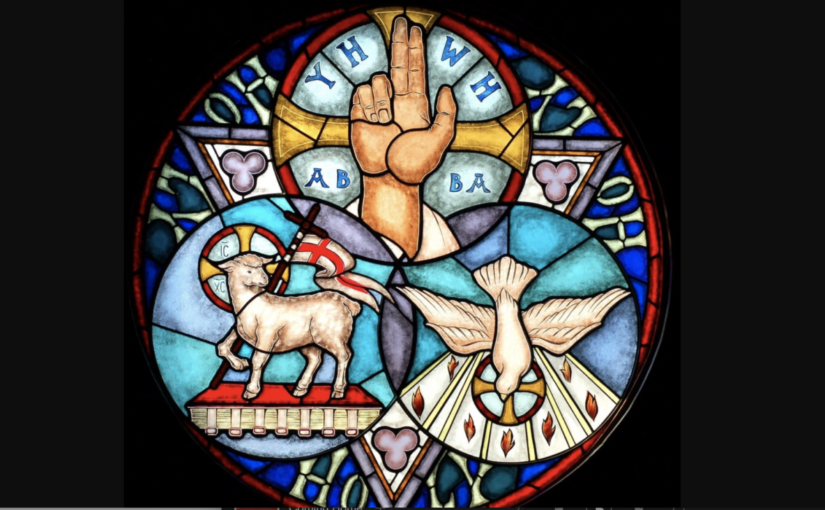 Trinity Sunday Sunday Morning Communion Service June 4, 2023, at 10:00 a.m.The Rev. Rob MontgomeryPriest-In-Charge rob.montgomery@anglican.nb.ca / 506-608-1772https://www.facebook.com/StLukesGP12, Quispamsis Road, Quispamsis, N.B. E2E 1M2Readings: Genesis 1:1 - 2:4a              Psalm 82                    Corinthians 13: 11-13         Matthew 28: 16-20St. Luke’s NewsINTERCESSIONS: Anglican Communion: The Episcopal / Anglican Province of Alexandria, the Rt Rev Samy Fawzy, Archbishop. Council of the North, Diocese of Yukon, Bishop Lesley Wheeler-Dame, the Ven. Sarah Usher, Executive Archdeacon, Members of the Diocesan Executive Committee, and synod office staff. Archbishop Linda Nicholls, Anglican Church of Canada. Missions: The Rev. Canon Paul Jeffries, Bishop McAllister College, in Uganda, fellow missionaries, teachers, volunteers. The Diocese of Ho, Bishop Matthias Meduadues-Badohui, Ghana, West Africa the Companion Diocese of the Diocese of FrederictonFredericton, Archbishop David, retired bishops Claude and William, and their families, the Lemmon family. Camp Medley and Camp Brookwood, Threshold Ministries, The Anglican Diocese of Yukon: our retired clergy, and our fellow Anglicans; Riverview, the Rev. Julian Pillay; Upper Kennebecasis, the Rev. Daniel McMullen; Gondola Point, the Rev. Rob Montgomery, and his familyGondola Point: Baden Powell Program        Parish family: Rick and Donna Kelly and their family             Parish Ministry: synod delegates and stewardship. Community Needs: those without work, food, or shelter, and those who serve and care for them. Pray also for those who are travelling.Shut-Ins, especially if due to COVID-1.9.Sick: Alice, Barb, Bev, Catharine, Danielle, Diane, Flora, Janet, Katie, Laverne, Peggy, Shawn, Wanda., James F, Travis B., Jack D., Natalie D., Isaac D. , John E., Lisa G., Diane M., Calvin M., Kathy M., Malcolm M., Donna P., David S., Keaton S., Donna T., Wendy W., and any others we have been asked to include in our prays….Thanksgiving: Police, Firefighters, Teachers, Public Servant.June 7/23 Mission and Visioning Group at the Church at 7 p.m. Everyone is welcome. Please speak with Rev. Montgomery if interested.June10/23 Cemetery Cleanup- Day Saturday starting at 9:00 am to 1:00 pm Lunch will be served in the hall. If you can help, we hope to see you.July 9/23 2nd Annual Churchyard Morning Prayer Service Sunday on July 9/23 at 10 am at St. Luke’s Anglican Church, 12 Quispamsis Road.A Book Sale and Bake Sale will be held at St. Luke`s Church Hall, corner of Metcalf Street and Lansdowne Avenue, Saint John, on Saturday, June 10, from 9 a.m. to 1 p.m. Come and find some items to feed your body, mind, and soul! Proceeds to parish ministries.July 13/23 St. Luke’s Annual Strawberry Festival, St. Luke's Parish Hall, 12 Quispamsis Road, Quispamsis, Thursday, July 13, 2022Pickup from: 4:30 pm - 6:00 pm Tickets: $18:00 For Tickets: Call Susan at 847-7609 “Drive Through” Take-Out Only. Call Early. Tickets Must Be Picked Up & Paid for Before Dinner. +++++++++++++++++++++++++++++++++++++++++++++++++++++Camp Medley workdaysCamp Medley will hold two camp workdays:  Saturday, June 3. day run 9 a.m.-4 p.m. There are lots of cleaning and projects requiring different skill levels. All welcomed and needed. Please let camp director John Galbraith know if you are thinking of coming as it will help him prepare. Lunch will be provided.
director@campmedley.ca
June 5/23 Do not miss the area’s own award-winning choir...the SAINT JOHN CHORALE with Director SPENCER BELYEA, on Monday June 5th, 7:30 pm  at St. Marks Church, West Saint John. The concert features favourite and famous FOLKSONGS from the British Isles, North America and Canada’s Maritimes. Our featured guest will be violinist DANI SAMETZ, interim Concertmaster of SNB. The evening will end with a TEA  and homemade DESSERTS by the Choir. TICKETS from members and at the door are $25. Adult and $10. Youth.June 10/23 A Book Sale and Bake Sale will be held at St. Luke`s Church Hall, corner of Metcalf Street and Lansdowne Avenue, Saint John, on Saturday, June 10, from 9 a.m. to 1 p.m. Come and find some items to feed your body, mind, and soul! Proceeds to parish ministries.July 8/23 Make your summer sing! Sign up for Diocesan Choir School. One-day format again this year:  Saturday, July 8th, with optional pre-rehearsal on Friday evening and Choral Evensong on Saturday at 7 p.m., all at Trinity Church, Saint John. Details and registration form are at www.anglicanchoirschool.org --  registration deadline extended to June 15th.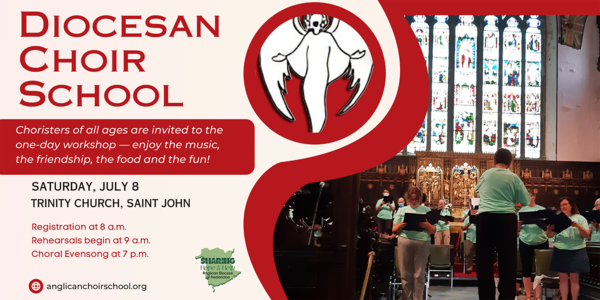 ++++++++++++++++++++++++++++++++++++++++++++++++++++++St. Luke’s A.C.W meet every Monday at 10:00 am all are welcome.The Rev. Montgomery’s Online Bible Study continues Tuesday at 3:30 p.m. St. Luke’s Book Club the last Tuesday of the month at 2:00 p.m. at St. Luke’s Parish Hall. Please contact Heather Hynds for the list of books.The Rev. Rob Montgomery’s Midweek Contemplative Services on hold until after Easter at St. Luke’s Anglican Church                                                                                                                                  Mission Visionary Group – Meet monthly for guidance and direction of out missionary outreach of the Parish. Further details please contact the Rev. Rob Montgomery.Quarters for A Kilometer: We will be collecting quarters ($0.25) for the distance of a kilometer for the Church Restoration Fund. There will be a container on the back table for the quarters.                                                                                                                                              Work on our Building Restoration Project is complete. St. Luke’s is in the process of raising funds for re- investments funds used for the Restoration repairs of St. Luke’s Anglican Church. White envelopes for this are on the entry table. If you have any questions, please speak with Rev. Rob Montgomery, Rosemarie Kingston, or Terry Sleep. Safe Church Trainer and Renewals: Please note a new online safe church training platform has been developed to allow the Diocese to better track who has taken the training, as well as working to make the training more relevant, accessible, and simple to complete. The new training should take 30-45 minutes and the Diocese would appreciate all feedback that you can provide on the entire process to ensure this is the ideal system to roll out to the diocese. Please contact Donna Dobbin for your training, thank you.We are collecting refundable items from the parish for the Restoration Fund for the Church. If you have any you would like picked up, you may call Terry and Susan Sleep on 847-7609, or Darryl. On this website is also St. Luke's Blog, posting of our Orders of Service and Sermons for Sundays, as well as other resources for us from time to time. Feel free to explore and spread the news if you can.We must continue to meet our monthly expenses while we are unable to come to our church to meet at times for worship and fellowship. Since all worship services, meetings, and events at our church are on hold at times, our bulletin has changed. As the situation changes, activities will begin to be re-scheduled. Please contact Terry Sleep at 847-7609. He is our Parish E-offering Representative or by mail to St. Luke’s Anglican Church, 12 Quispamsis Road, Quispamsis, New Brunswick, E2E 1M2 or e-transfer. Please contact Terry Sleep at 847-7609 for further information or instructions, thank you.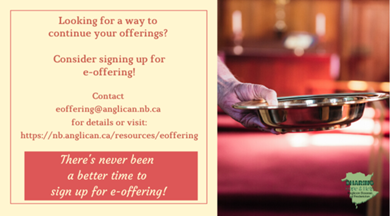 Many of you received the e-news from Gisele McKnight, Diocesan Communications Officer. It contains messages from the archbishop concerning the coronavirus and the resulting procedural changes and cancellations that have been put in place. Bishop David’s message contains links to his earlier messages on the coronavirus, as well as to prayers, on-line worship services and the Book ofCommon Prayer. If you did not receive e-news, it may be found at https://nb.anglican.ca/newsletters/102/display  A call to prayer has been issued and details may be found in e-news. As well, you can keep up with Diocesan events at https://nb.anglican.ca/                               E - News wants subscribere-News is the best way to keep up to date on what is going on in the diocese.                                                     Click here to subscribe.THE ANGLICAN JOURNAL AND THE NEW BRUNSWICK ANGLICAN: If you are not currently receiving the Anglican Journal and the New Brunswick Anglican and would like to, there are two ways to subscribe: 1. On-line at https://www.anglicanjournal.com/newsubscription/ checking off that you want the Diocesan paper called "Fredericton - New Brunswick Anglican" in the drop-down menu to accompany your subscription to the Anglican Journal, or 2. E-mail circulation@national.anglican.ca indicatingthat you would like to receive both the Anglican Journal and the New Brunswick Anglican. Include the name of your parish and the Diocese. 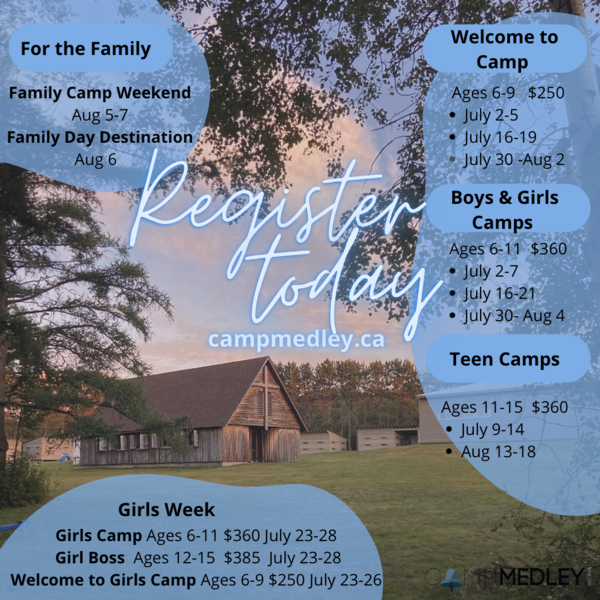 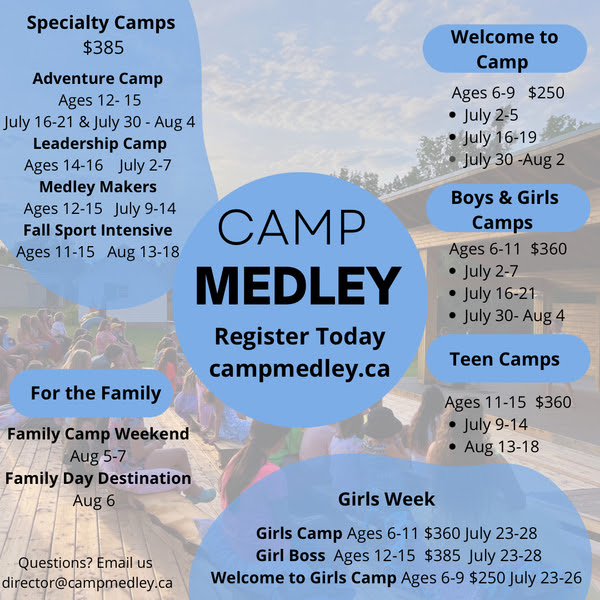 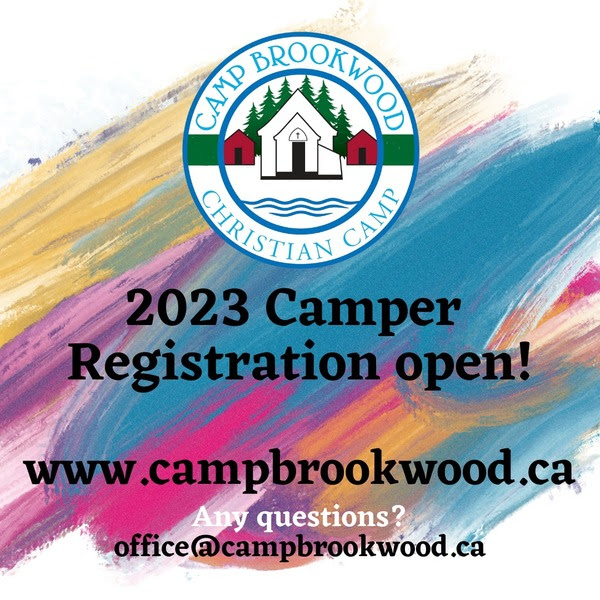 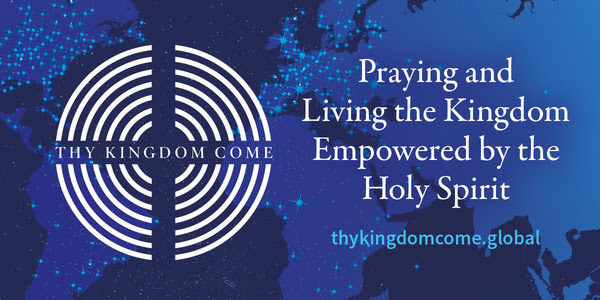 Thy Kingdom ComeStarts this Thursday, Ascension Day!Praying and Living the Kingdom
Empowered by the Holy SpiritThy Kingdom Come is a global prayer movement which the Archbishop of Canterbury invited people around the world to join. The wave of prayer runs for 11 days between the Christian festivals of Ascension and Pentecost. During this time, people are asked to pray in whatever way they want and with whoever they want for others to come to know Jesus Christ. Activities in the Diocese of FrederictonPlease let us know what your parish is doing.ResourcesThy Kingdom Come prayer booklet (or use this reformatted version)Thy Kingdom Come 2023 prayer journal and novena, by the Archbishop of Canterburythe Bishop's Office has ordered some hard copies in bulk23 Ideas of 2023Bright prayer ideas for your church (2022)Commissioning prayers We Seek Your Kingdom lyrics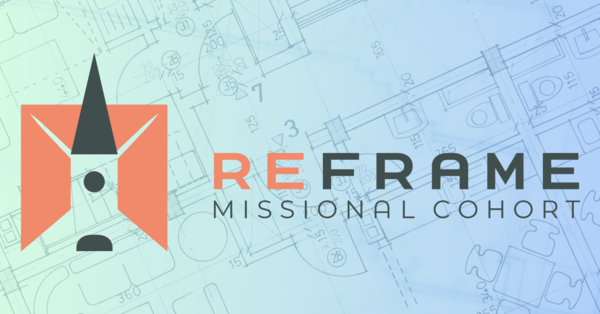 ReFrame Missional Cohort, Round IIApplications are now open for the second round of our diocesan ReFrame Missional Cohort. The purpose of the cohort is to wrestle with the changing realities of leadership in the Church during our time and as well consider implementing some outreach and missional initiatives within their parish/community.Interested individuals need to apply, as spaces are limited and only one participant per parish in each cohort.More information is available here.Camp Brookwood is waiting for you!Reserve your spot at Camp Brookwood this summer!http://campbrookwood.ca